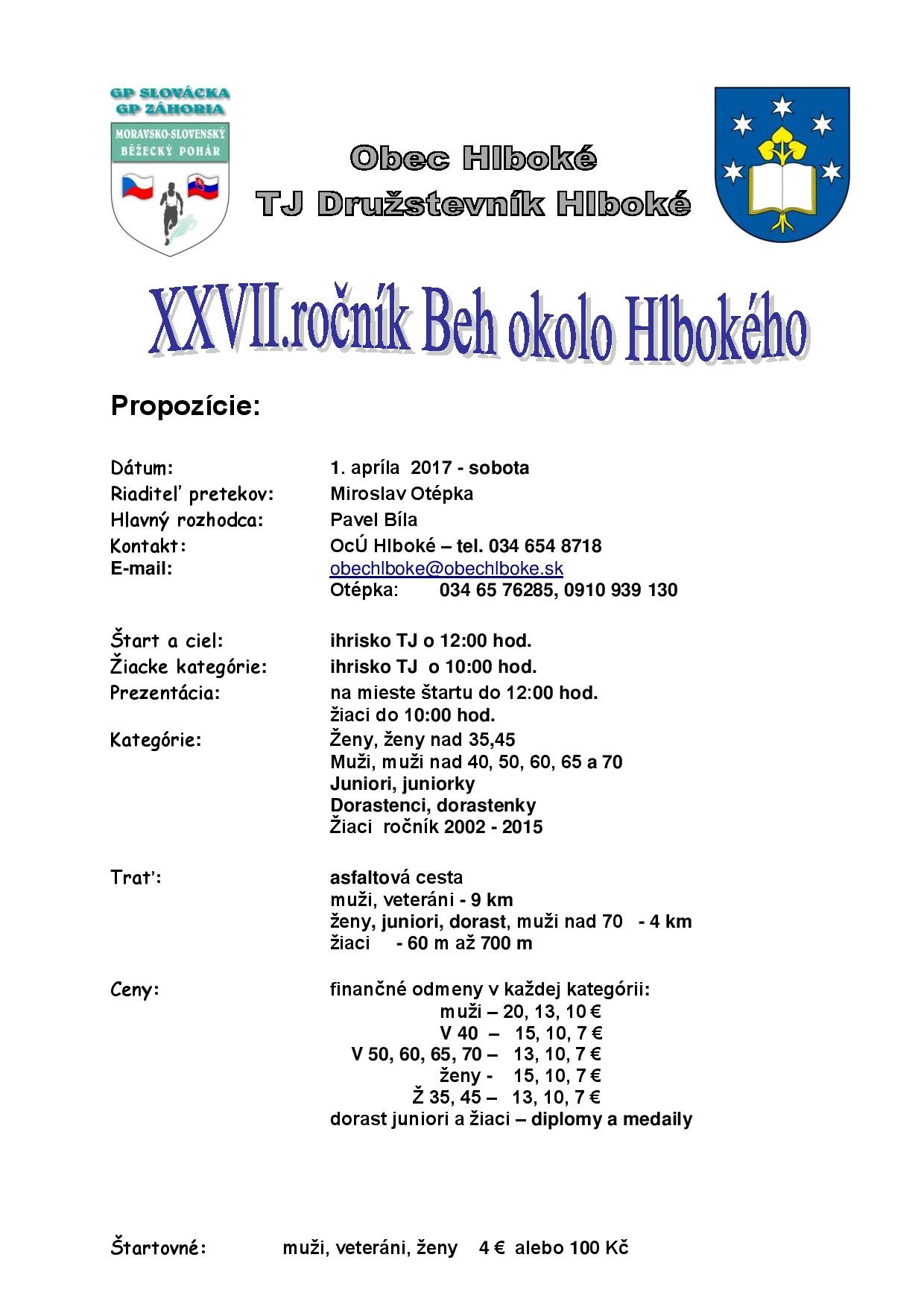 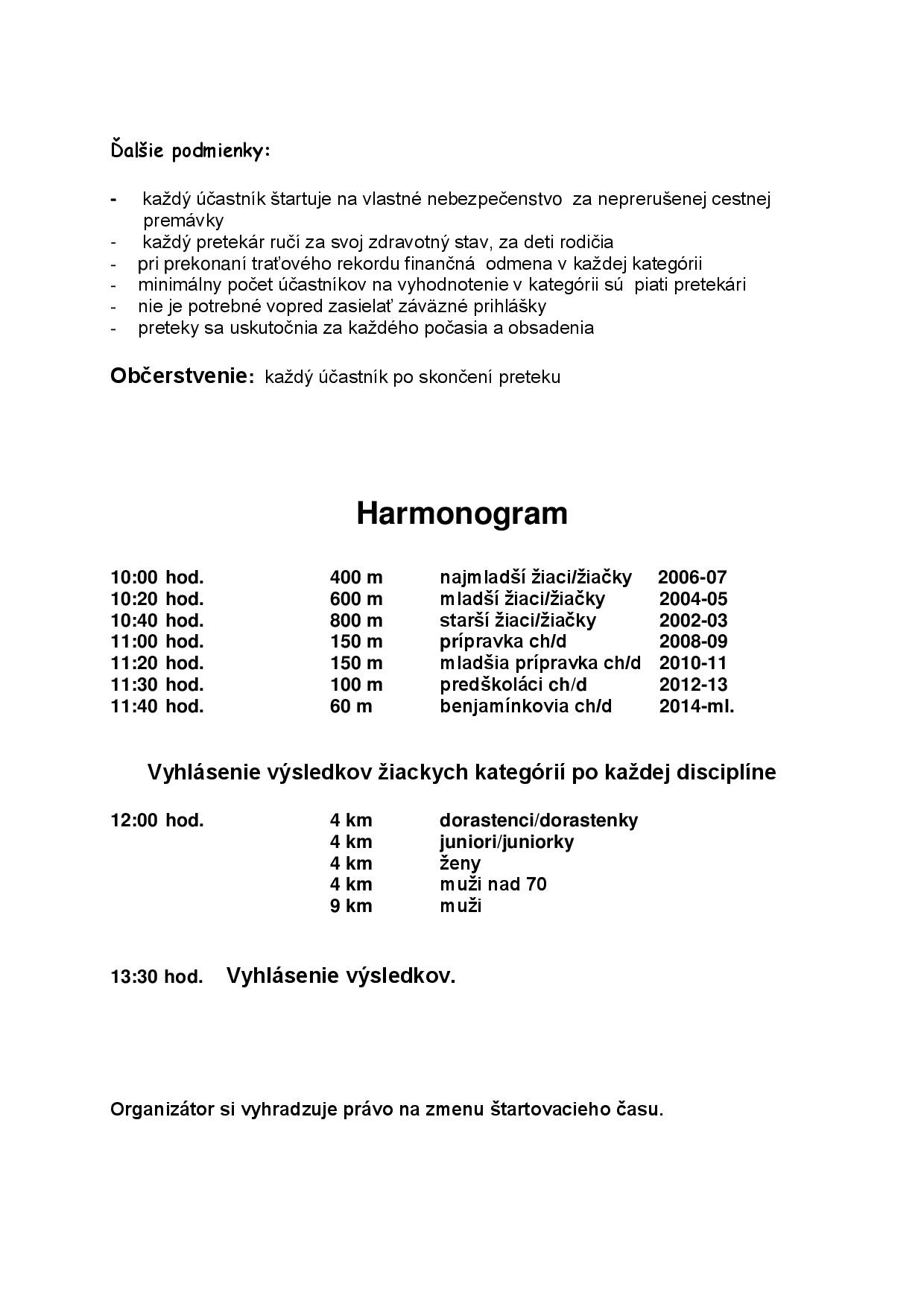 Časový harmonogramPreteky č.Čas štartuhod.kategórieRočníkDĺžka trate110:00Najmladšie žiačky2006-2007400 m210:05Najmladší žiaci2006-2007400 m310:10Mladšie žiačky2004-2005600 m410:20Mladší žiaci2004-2005600 m510:30Staršie žiačky2002-2003800 m610:40Starší žiaci2002-2003800 m710:50Prípravka dievčatá2008-2009150 m811:00Prípravka chlapci2008-2009150 m911:10Ml. prípravka dievčatá2010-2011150 m1011:15Ml. prípravka chlapci2010-2011150 m1111:25Predškoláci dievčatá2012-2013100 m1211:30Predškoláci chlapci2012-2013100 m1311:35Benjamínkovia dievčatá2014 a ml.60 m1411:40Benjamínkovia chlapci2014 a ml.60 m1512:00Dorastenky2000-20014 km1612:00Dorastenci2000-20014 km1712:00Juniorky1998-19994 km1812:00Juniori1998-19994 km1912:00Muži nad 70 rokov1947 a starší4 km2012:00Ženy1997 – 19834 km2112:00Ženy nad 35 rokov1982 – 19734 km2212:00Ženy nad 45 rokov1972 a staršie4 km2312:00Muži1997-19789 km2412:00Muži nad 40 rokov1977-19689 km2512:00Muži nad 50 rokov1967-19589 km2612:00Muži nad 60 rokov1957-19539 km2712:00Muži nad 65 rokov1952-19489 km